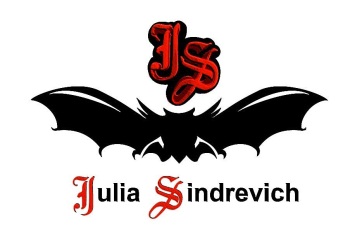 тел. (916) 544-44-44, e-mail: Juliasindrevich@yandex.ru    www.juliasindrevich.ru Прайс-лист КАРДИГАНЫ МГУсл.обозначения:Возможно изготовление на заказ (сроки зависят от модели). Имеется в наличии.Продано.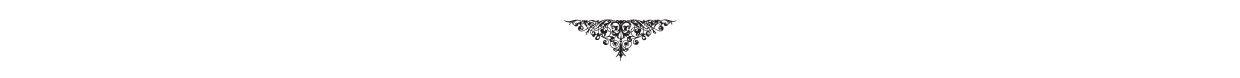 артикул Меркатоснаименование товарацена, рубКМГ_001Пальто ассиметричное с углом, из платья МГ_003, с длинными рукавами, с лацканами, цвет черный с оранж.крестом на рукаве, на спине оранжево-черное жабо, 60% хлопок, 40% вискоза, 4нити, р.44-50, 1038 гр, k=20КМГ_002Пальто ассиметричное с углом, из сарафана МГ_004, с рукавами 7/8, с лацканами, цвет черный, на спине черно-оранжевое жабо, 60% хлопок, 40% вискоза, 4нити, р.44-50, 876 гр, k=20КМГ_003Топ ШИТЫЙ оранж, 100% натуральный парашютный шелк, р.44-46.КМГ_004Кардиган-трансформер ассиметричный, из платья МГ_025, с короткими рукавами, без лацканов, цвет синий с оранж крестом на рукаве, на спине оранжево-синее жабо, 100% мерсеризованный хлопок, 4нити, р.44, 450г, k=20КМГ_005Топ сине-бело-оранж с ЮЛОЙ, 100% мерсеризованный хлопок, 3нити, р.42-44, 156г, k=20КМГ_006Кардиган-трансформер ассиметричный, из платья МГ_006, с рукавами 7/8, с лацканами, цвет синий с черным крестом на рукаве, на спине сине-черное жабо, 100% мерсеризованный хлопок, 4нити, р.44-46, 640г, k=20КМГ_007Кардиган-трансформер ассиметричный, из сарафана МГ_007, с рукавами 3/4, с одним лацканом, цвет синий, на спине бело-синее жабо, 100% мерсеризованный хлопок, 4нити, р.44-46, 640г, k=20КМГ_008Кардиган-трансформер ассиметричный, из юбки МГ_008, рукавами по локоть, с одним лацканом, цвет синий, на спине бело-синее жабо, 100% мерсеризованный хлопок, 3нити, р.44-46, 413г, k=20КМГ_009Кардиган-трансформер ассиметричный из платья МГ_040, с длинными рукавами, с двумя лацканами, цвет белый с синим крестом на рукаве, на спине бело-синее жабо, 60% мерсеризованный хлопок, 40% вискоза, 4нити, р.46-48, 680г, k=20КМГ_010Кардиган-трансформер ассиметричный, из юбки-сарафана МГ_039, рукавами 3/4, с лацканами, цвет черный, на спине бело-черное жабо, 73% хлопок,27% вискоза, 3нити, р.44-48, 450г, k=20КМГ_011Жилет длинный ассиметричный, из платья МГ_032, цвет бирюзовый с черной вставкой сбоку, бирюзово-черное жабо, 100% мерсеризованный хлопок, 3нити, р. free size, 674г, k=20Кпальто_012Пальто длинное в разноцветную полоску  «Коврик», универсальный р. free size, длина 140 см, 40% мериносовая шерсть, 60% акрил.КМГ_013Майка-тельняшка сине-белая с синими «сбежавшими полосками», 73хлопок, 27вискоза, р.42-44, Оплеча=27см, 144г, к=153300